2014年度 福祉車輌助成事業公益財団法人 日本財団　バン（軽自動車）の整備　アクティバン社会福祉法人 新城福祉会　レインボーはうす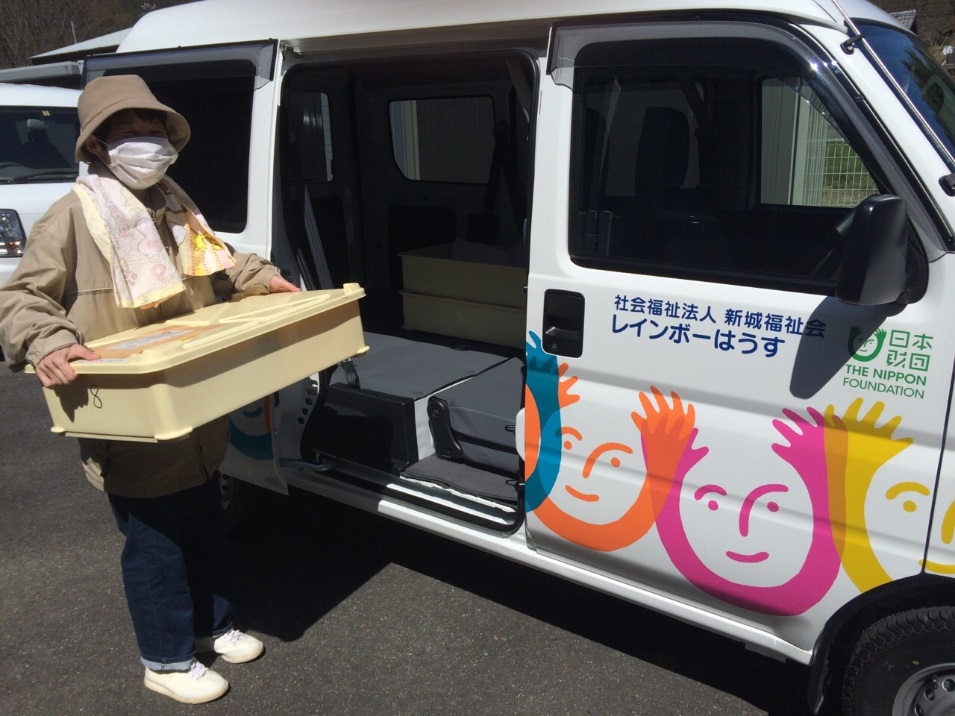 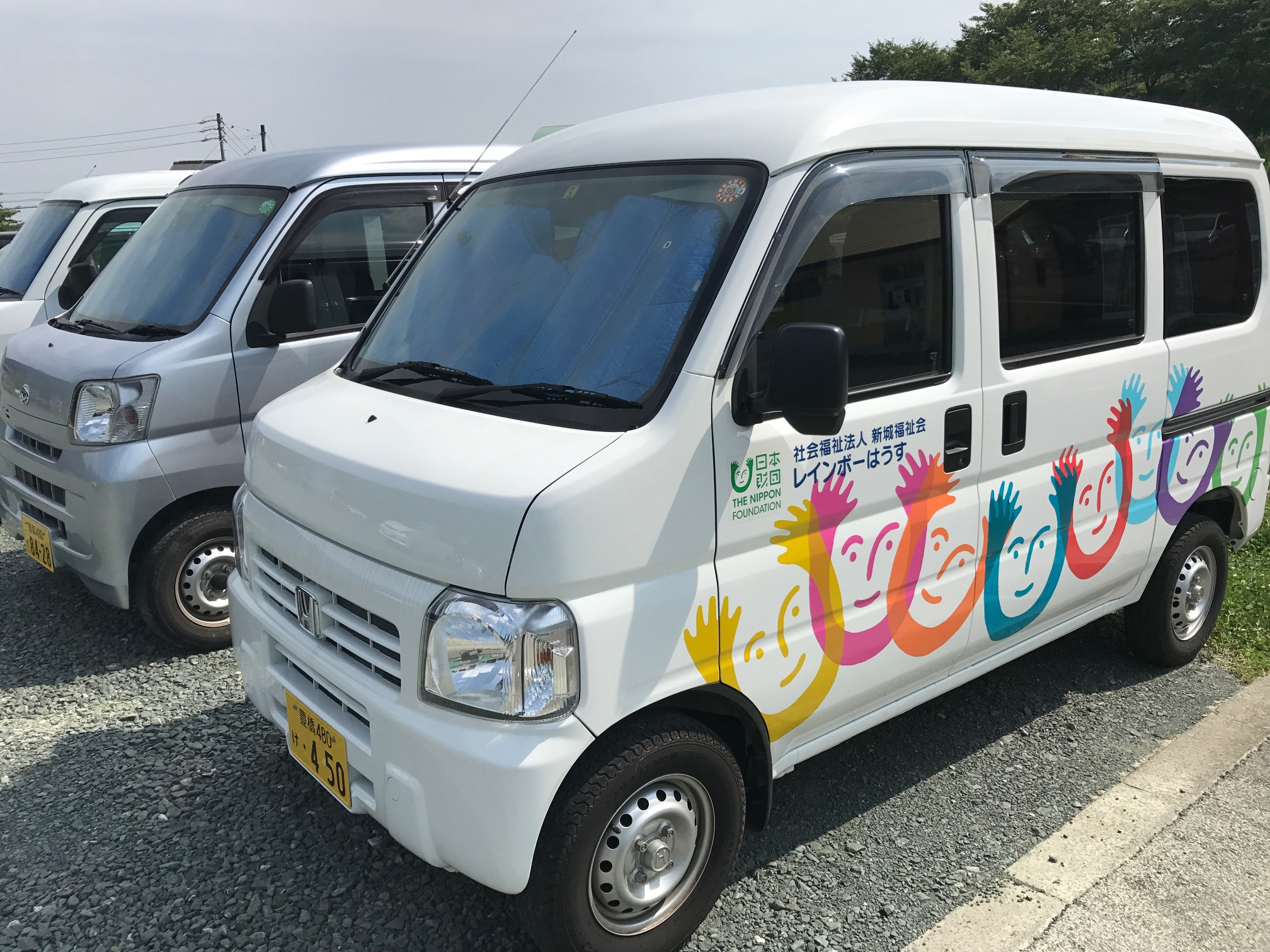 